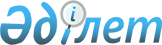 2014 жылға арналған мектепке дейінгі тәрбие мен оқытуға мемлекеттік білім беру тапсырысын, жан басына шаққандағы қаржыландыру және ата-ананың ақы төлеу мөлшерін бекіту туралыАқмола облысы Жақсы ауданы әкімдігінің 2014 жылғы 25 ақпандағы № а-1/53 қаулысы. Ақмола облысының Әділет департаментінде 2014 жылғы 18 наурызда № 4038 болып тіркелді      РҚАО ескертпесі.

      Құжаттың мәтінінде түпнұсқаның пунктуациясы мен орфографиясы сақталған.

      «Қазақстан Республикасындағы жергілікті мемлекеттік басқару және өзін-өзі басқару туралы» Қазақстан Республикасының 2001 жылғы 23 қаңтардағы Заңына, «Білім туралы» Қазақстан Республикасының 2007 жылғы 27 шілдедегі Заңының 6-бабы 4-тармағының 8-1) тармақшасына сәйкес, Жақсы ауданының әкімдігі ҚАУЛЫ ЕТЕДI:



      1. Қоса берілген 2014 жылға арналған мектепке дейінгі тәрбие мен оқытуға мемлекеттік білім беру тапсырысы, жан басына шаққандағы қаржыландыру және ата-ананың ақы төлеу мөлшері бекітілсін.



      2. Осы қаулының орындалуын бақылау Жақсы аудан әкімінің орынбасары Л.Ш.Сейдахметоваға жүктелсін.



      3. Осы қаулы Ақмола облысы Әділет департаментінде мемлекеттік тіркелген күннен бастап күшіне енеді және ресми жарияланған күннен бастап қолданысқа енгізіледі.      Аудан әкімі                                Қ.Сүйіндіков

Жақсы ауданы әкімдігінің

2014 жылғы 25 ақпандағы

№ а-1/53 қаулысымен  

бекітілген        

2014 жылға арналған мектепке дейінгі тәрбие мен оқытуға мемлекеттік білім беру тапсырысы, жан басына шаққандағы қаржыландыру және ата-ананың ақы төлеу мөлшерікестенің жалғасы
					© 2012. Қазақстан Республикасы Әділет министрлігінің «Қазақстан Республикасының Заңнама және құқықтық ақпарат институты» ШЖҚ РМК
				№Мектепке дейінгі білім беру ұйымдарының түріМектепке дейінгі тәрбие мен оқыту ұйымдарындағы тәрбиеленушілердің саныМектепке дейінгі тәрбие мен оқыту ұйымдарындағы тәрбиеленушілердің саныМектепке дейінгі ұйымдардағы жан басына шаққандағы бір айға қаржыландыру мөлшері (теңге)Мектепке дейінгі ұйымдардағы жан басына шаққандағы бір айға қаржыландыру мөлшері (теңге)№Мектепке дейінгі білім беру ұйымдарының түрімемлекеттікжекеменшікмемлекеттікжекеменшік1Балабақша14002073302Мектеп жанындағы жарты күн қатынайтын шағын орталық140074440Бір тәрбиеленушіге айына жұмсалатын шығындардың орташа құны (теңге)Бір тәрбиеленушіге айына жұмсалатын шығындардың орташа құны (теңге)Мектепке дейінгі білім беру ұйымдардағы ата-аналардың бір айға төлемінің мөлшері (теңге)Мектепке дейінгі білім беру ұйымдардағы ата-аналардың бір айға төлемінің мөлшері (теңге)мемлекеттікжекеменшікмемлекеттікжекеменшік207330642507444000